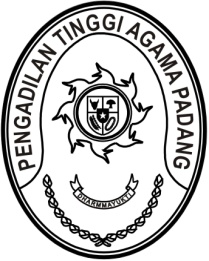 SURAT PENGANTARNomor : W3-A/   /KP.04.5/6/2022Yth. Ketua Pengadilan Agama Padang	                6 Juli 2022diTempatAssalamu’alaikum Wr. Wb..Demikian kami sampaikan untuk dapat dipergunakan sebagaimana mestinya.		Wassalam,      		Ketua		Zein AhsanTANDA TERIMA(PENGADILAN AGAMA PADANG)Yth. Ketua Pengadilan Tinggi Agama PadangdiTempatAssalamu’alaikum Wr. Wb..SURAT PENGANTARNomor : W3-A/   /KP.04.5/6/2022Yth. Ketua Pengadilan Agama Pariaman	                6 Juli 2022diTempatAssalamu’alaikum Wr. Wb..Demikian kami sampaikan untuk dapat dipergunakan sebagaimana mestinya.		Wassalam,      		Ketua		Zein AhsanTANDA TERIMA(PENGADILAN AGAMA PARIAMAN)Yth. Ketua Pengadilan Tinggi Agama PadangdiTempatAssalamu’alaikum Wr. Wb..SURAT PENGANTARNomor : W3-A/   /KP.04.5/6/2022Yth. Ketua Pengadilan Agama Batusangkar	                6 Juli 2022diTempatAssalamu’alaikum Wr. Wb..Demikian kami sampaikan untuk dapat dipergunakan sebagaimana mestinya.		Wassalam,      		Ketua		Zein AhsanTANDA TERIMA(PENGADILAN AGAMA BATUSANGKAR)Yth. Ketua Pengadilan Tinggi Agama PadangdiTempatAssalamu’alaikum Wr. Wb..SURAT PENGANTARNomor : W3-A/   /KP.04.5/6/2022Yth. Ketua Pengadilan Agama Bukittinggi	                6 Juli 2022diTempatAssalamu’alaikum Wr. Wb..Demikian kami sampaikan untuk dapat dipergunakan sebagaimana mestinya.		Wassalam,      		Ketua		Zein AhsanTANDA TERIMA(PENGADILAN AGAMA BUKITTINGGI)Yth. Ketua Pengadilan Tinggi Agama PadangdiTempatAssalamu’alaikum Wr. Wb..SURAT PENGANTARNomor : W3-A/   /KP.04.5/6/2022Yth. Ketua Pengadilan Agama Painan	                6 Juli 2022diTempatAssalamu’alaikum Wr. Wb..Demikian kami sampaikan untuk dapat dipergunakan sebagaimana mestinya.		Wassalam,      		Ketua		Zein AhsanTANDA TERIMA(PENGADILAN AGAMA PAINAN)Yth. Ketua Pengadilan Tinggi Agama PadangdiTempatAssalamu’alaikum Wr. Wb..SURAT PENGANTARNomor : W3-A/   /KP.04.5/6/2022Yth. Ketua Pengadilan Agama Lubuk Sikaping	                6 Juli 2022diTempatAssalamu’alaikum Wr. Wb..Demikian kami sampaikan untuk dapat dipergunakan sebagaimana mestinya.		Wassalam,      		Ketua		Zein AhsanTANDA TERIMA(PENGADILAN AGAMA LUBUK SIKAPING)Yth. Ketua Pengadilan Tinggi Agama PadangdiTempatAssalamu’alaikum Wr. Wb..SURAT PENGANTARNomor : W3-A/   /KP.04.5/6/2022Yth. Ketua Pengadilan Agama Maninjau	                6 Juli 2022diTempatAssalamu’alaikum Wr. Wb..Demikian kami sampaikan untuk dapat dipergunakan sebagaimana mestinya.		Wassalam,      		Ketua		Zein AhsanTANDA TERIMA(PENGADILAN AGAMA MANINJAU)Yth. Ketua Pengadilan Tinggi Agama PadangdiTempatAssalamu’alaikum Wr. Wb..Isi SuratBanyaknyaKeteranganDengan hormat, bersama ini kami kirimkan Asli Keputusan Ketua Pengadilan Tinggi Agama Padang tentang Pengangkatan Pegawai Negeri Sipil atas nama Rizkya Ramadhanty, A.Md.A.B.1 SetSet terdiri dari 4 (empat) lembar SK asli untuk yang bersangkutan dan untuk Satuan Kerja terkait.Setelah SK tersebut diterima, agar segera diserahkan kepada yang bersangkutan.Memerintahkan penanggung jawab aplikasi SIKEP dan Aplikasi Backup SIKEP (ABS) untuk segera mencatat/ melengkapi perubahan data sesuai dengan SK dimaksud Guna pengecekan kepastian penerimaan berkas tersebut, kami minta mengisi tanda terima dan mengirimkan kembali kepada kami via email  tandaterima@pta-padang.go.id dengan Subject : Tanda Terima SK PNSIsi SuratBanyaknyaKeteranganTelah kami terima:Asli Keputusan Ketua Pengadilan Tinggi Agama Padang tentang  Pengangkatan Pegawai Negeri Sipil atas nama Rizkya Ramadhanty, A.Md.A.B.1 SetSet terdiri dari 4 (empat) lembar SK asli untuk yang bersangkutan dan untuk Satuan Kerja terkait.Setelah SK tersebut diterima, agar segera diserahkan kepada yang bersangkutan.Memerintahkan penanggung jawab aplikasi SIKEP dan Aplikasi Backup SIKEP (ABS) untuk segera mencatat/ melengkapi perubahan data sesuai dengan SK dimaksud Guna pengecekan kepastian penerimaan berkas tersebut, kami minta mengisi tanda terima dan mengirimkan kembali kepada kami via email  tandaterima@pta-padang.go.id dengan Subject : Tanda Terima SK PNSTanda TanganTtd dan StempelIsi SuratBanyaknyaKeteranganDengan hormat, bersama ini kami kirimkan Asli Keputusan Ketua Pengadilan Tinggi Agama Padang tentang Pengangkatan Pegawai Negeri Sipil atas nama Efyra Nafta Febrianti, A.Md.A.B.1 SetSet terdiri dari 4 (empat) lembar SK asli untuk yang bersangkutan dan untuk Satuan Kerja terkait.Setelah SK tersebut diterima, agar segera diserahkan kepada yang bersangkutan.Memerintahkan penanggung jawab aplikasi SIKEP dan Aplikasi Backup SIKEP (ABS) untuk segera mencatat/ melengkapi perubahan data sesuai dengan SK dimaksud Guna pengecekan kepastian penerimaan berkas tersebut, kami minta mengisi tanda terima dan mengirimkan kembali kepada kami via email  tandaterima@pta-padang.go.id dengan Subject : Tanda Terima SK PNSIsi SuratBanyaknyaKeteranganTelah kami terima:Asli Keputusan Ketua Pengadilan Tinggi Agama Padang tentang  Pengangkatan Pegawai Negeri Sipil atas nama Efyra Nafta Febrianti, A.Md.A.B.1 SetSet terdiri dari 4 (empat) lembar SK asli untuk yang bersangkutan dan untuk Satuan Kerja terkait.Setelah SK tersebut diterima, agar segera diserahkan kepada yang bersangkutan.Memerintahkan penanggung jawab aplikasi SIKEP dan Aplikasi Backup SIKEP (ABS) untuk segera mencatat/ melengkapi perubahan data sesuai dengan SK dimaksud Guna pengecekan kepastian penerimaan berkas tersebut, kami minta mengisi tanda terima dan mengirimkan kembali kepada kami via email  tandaterima@pta-padang.go.id dengan Subject : Tanda Terima SK PNSTanda TanganTtd dan StempelIsi SuratBanyaknyaKeteranganDengan hormat, bersama ini kami kirimkan Asli Keputusan Ketua Pengadilan Tinggi Agama Padang tentang Pengangkatan Pegawai Negeri Sipil atas nama Nadilah Tilarah, A.Md.A.B.1 SetSet terdiri dari 4 (empat) lembar SK asli untuk yang bersangkutan dan untuk Satuan Kerja terkait.Setelah SK tersebut diterima, agar segera diserahkan kepada yang bersangkutan.Memerintahkan penanggung jawab aplikasi SIKEP dan Aplikasi Backup SIKEP (ABS) untuk segera mencatat/ melengkapi perubahan data sesuai dengan SK dimaksud Guna pengecekan kepastian penerimaan berkas tersebut, kami minta mengisi tanda terima dan mengirimkan kembali kepada kami via email  tandaterima@pta-padang.go.id dengan Subject : Tanda Terima SK PNSIsi SuratBanyaknyaKeteranganTelah kami terima:Asli Keputusan Ketua Pengadilan Tinggi Agama Padang tentang  Pengangkatan Pegawai Negeri Sipil atas nama Nadilah Tilarah, A.Md.A.B.1 SetSet terdiri dari 4 (empat) lembar SK asli untuk yang bersangkutan dan untuk Satuan Kerja terkait.Setelah SK tersebut diterima, agar segera diserahkan kepada yang bersangkutan.Memerintahkan penanggung jawab aplikasi SIKEP dan Aplikasi Backup SIKEP (ABS) untuk segera mencatat/ melengkapi perubahan data sesuai dengan SK dimaksud Guna pengecekan kepastian penerimaan berkas tersebut, kami minta mengisi tanda terima dan mengirimkan kembali kepada kami via email  tandaterima@pta-padang.go.id dengan Subject : Tanda Terima SK PNSTanda TanganTtd dan StempelIsi SuratBanyaknyaKeteranganDengan hormat, bersama ini kami kirimkan Asli Keputusan Ketua Pengadilan Tinggi Agama Padang tentang Pengangkatan Pegawai Negeri Sipil atas nama Shindy Harleny, A.Md.M.I.D.1 SetSet terdiri dari 4 (empat) lembar SK asli untuk yang bersangkutan dan untuk Satuan Kerja terkait.Setelah SK tersebut diterima, agar segera diserahkan kepada yang bersangkutan.Memerintahkan penanggung jawab aplikasi SIKEP dan Aplikasi Backup SIKEP (ABS) untuk segera mencatat/ melengkapi perubahan data sesuai dengan SK dimaksud Guna pengecekan kepastian penerimaan berkas tersebut, kami minta mengisi tanda terima dan mengirimkan kembali kepada kami via email  tandaterima@pta-padang.go.id dengan Subject : Tanda Terima SK PNSIsi SuratBanyaknyaKeteranganTelah kami terima:Asli Keputusan Ketua Pengadilan Tinggi Agama Padang tentang  Pengangkatan Pegawai Negeri Sipil atas nama Shindy Harleny, A.Md.M.I.D.1 SetSet terdiri dari 4 (empat) lembar SK asli untuk yang bersangkutan dan untuk Satuan Kerja terkait.Setelah SK tersebut diterima, agar segera diserahkan kepada yang bersangkutan.Memerintahkan penanggung jawab aplikasi SIKEP dan Aplikasi Backup SIKEP (ABS) untuk segera mencatat/ melengkapi perubahan data sesuai dengan SK dimaksud Guna pengecekan kepastian penerimaan berkas tersebut, kami minta mengisi tanda terima dan mengirimkan kembali kepada kami via email  tandaterima@pta-padang.go.id dengan Subject : Tanda Terima SK PNSTanda TanganTtd dan StempelIsi SuratBanyaknyaKeteranganDengan hormat, bersama ini kami kirimkan Asli Keputusan Ketua Pengadilan Tinggi Agama Padang tentang Pengangkatan Pegawai Negeri Sipil atas nama Marisa Nurlaily, A.Md.A.B.1 SetSet terdiri dari 4 (empat) lembar SK asli untuk yang bersangkutan dan untuk Satuan Kerja terkait.Setelah SK tersebut diterima, agar segera diserahkan kepada yang bersangkutan.Memerintahkan penanggung jawab aplikasi SIKEP dan Aplikasi Backup SIKEP (ABS) untuk segera mencatat/ melengkapi perubahan data sesuai dengan SK dimaksud Guna pengecekan kepastian penerimaan berkas tersebut, kami minta mengisi tanda terima dan mengirimkan kembali kepada kami via email  tandaterima@pta-padang.go.id dengan Subject : Tanda Terima SK PNSIsi SuratBanyaknyaKeteranganTelah kami terima:Asli Keputusan Ketua Pengadilan Tinggi Agama Padang tentang  Pengangkatan Pegawai Negeri Sipil atas nama Marisa Nurlaily, A.Md.A.B.1 SetSet terdiri dari 4 (empat) lembar SK asli untuk yang bersangkutan dan untuk Satuan Kerja terkait.Setelah SK tersebut diterima, agar segera diserahkan kepada yang bersangkutan.Memerintahkan penanggung jawab aplikasi SIKEP dan Aplikasi Backup SIKEP (ABS) untuk segera mencatat/ melengkapi perubahan data sesuai dengan SK dimaksud Guna pengecekan kepastian penerimaan berkas tersebut, kami minta mengisi tanda terima dan mengirimkan kembali kepada kami via email  tandaterima@pta-padang.go.id dengan Subject : Tanda Terima SK PNSTanda TanganTtd dan StempelIsi SuratBanyaknyaKeteranganDengan hormat, bersama ini kami kirimkan Asli Keputusan Ketua Pengadilan Tinggi Agama Padang tentang Pengangkatan Pegawai Negeri Sipil atas nama Izka Nabila, A.Md.A.B.1 SetSet terdiri dari 4 (empat) lembar SK asli untuk yang bersangkutan dan untuk Satuan Kerja terkait.Setelah SK tersebut diterima, agar segera diserahkan kepada yang bersangkutan.Memerintahkan penanggung jawab aplikasi SIKEP dan Aplikasi Backup SIKEP (ABS) untuk segera mencatat/ melengkapi perubahan data sesuai dengan SK dimaksud Guna pengecekan kepastian penerimaan berkas tersebut, kami minta mengisi tanda terima dan mengirimkan kembali kepada kami via email  tandaterima@pta-padang.go.id dengan Subject : Tanda Terima SK PNSIsi SuratBanyaknyaKeteranganTelah kami terima:Asli Keputusan Ketua Pengadilan Tinggi Agama Padang tentang  Pengangkatan Pegawai Negeri Sipil atas nama Izka Nabila, A.Md.A.B.1 SetSet terdiri dari 4 (empat) lembar SK asli untuk yang bersangkutan dan untuk Satuan Kerja terkait.Setelah SK tersebut diterima, agar segera diserahkan kepada yang bersangkutan.Memerintahkan penanggung jawab aplikasi SIKEP dan Aplikasi Backup SIKEP (ABS) untuk segera mencatat/ melengkapi perubahan data sesuai dengan SK dimaksud Guna pengecekan kepastian penerimaan berkas tersebut, kami minta mengisi tanda terima dan mengirimkan kembali kepada kami via email  tandaterima@pta-padang.go.id dengan Subject : Tanda Terima SK PNSTanda TanganTtd dan StempelIsi SuratBanyaknyaKeteranganDengan hormat, bersama ini kami kirimkan Asli Keputusan Ketua Pengadilan Tinggi Agama Padang tentang Pengangkatan Pegawai Negeri Sipil atas nama Alifatul Amiroh, A.Md.1 SetSet terdiri dari 4 (empat) lembar SK asli untuk yang bersangkutan dan untuk Satuan Kerja terkait.Setelah SK tersebut diterima, agar segera diserahkan kepada yang bersangkutan.Memerintahkan penanggung jawab aplikasi SIKEP dan Aplikasi Backup SIKEP (ABS) untuk segera mencatat/ melengkapi perubahan data sesuai dengan SK dimaksud Guna pengecekan kepastian penerimaan berkas tersebut, kami minta mengisi tanda terima dan mengirimkan kembali kepada kami via email  tandaterima@pta-padang.go.id dengan Subject : Tanda Terima SK PNSIsi SuratBanyaknyaKeteranganTelah kami terima:Asli Keputusan Ketua Pengadilan Tinggi Agama Padang tentang  Pengangkatan Pegawai Negeri Sipil atas nama Alifatul Amiroh, A.Md.1 SetSet terdiri dari 4 (empat) lembar SK asli untuk yang bersangkutan dan untuk Satuan Kerja terkait.Setelah SK tersebut diterima, agar segera diserahkan kepada yang bersangkutan.Memerintahkan penanggung jawab aplikasi SIKEP dan Aplikasi Backup SIKEP (ABS) untuk segera mencatat/ melengkapi perubahan data sesuai dengan SK dimaksud Guna pengecekan kepastian penerimaan berkas tersebut, kami minta mengisi tanda terima dan mengirimkan kembali kepada kami via email  tandaterima@pta-padang.go.id dengan Subject : Tanda Terima SK PNSTanda TanganTtd dan Stempel